Wymagania edukacyjne niezbędne do uzyskania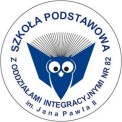 poszczególnych śródrocznych i rocznych ocen klasyfikacyjnych z RELIGII dla klasy IIIw roku szkolnym 2023/2024Ocenę niedostateczną otrzymuje uczeń, który nie spełnił wymagań na ocenę dopuszczającą.Ocenę wyższą otrzymuje uczeń, który spełnił także wymagania na oceny niższe (np. na ocenę dobrą trzeba spełnić wymagania na 2, 3 i 4).ZASADY OBOWIĄZUJĄCE NA LEKCJACH RELIGII:SPRAWDZIANYmogą być przeprowadzane, na koniec każdego działu programowego lub obejmują materiał kilku działów,są zapowiadane z tygodniowym wyprzedzeniem wpisem do terminarza Librus i podaniem zakresu sprawdzianusą poprzedzone lekcją powtórzeniową obejmującą wymagane treści i umiejętności,uczeń pisze sprawdzian długopisem nieścieralnym i nie może używać korektora,po sprawdzianie nauczyciel omawia jego wyniki i poprawia z uczniami typowe dla klasy błędy,skala procentowa na poszczególne oceny jest zgodna ze statutem szkoły,po każdym sprawdzianie uczeń otrzymuje informację zwrotną w formie ustnej lub pisemnej,KARTKÓWKIKartkówki zapowiedziane trwają do 15 minut, obejmują materiał wskazany przez nauczyciela.Kartkówki niezapowiedziane obejmują materiał z ostatniej jednostki tematycznej.PRACA NA LEKCJIWymagane jest posiadanie zeszytu, a w nim notatek z każdej lekcji. W razie nieobecności, notatki z lekcji trzeba uzupełnić.Podczas lekcji ocenie plusem, minusem lub oceną mogą podlegać:odpowiedź ustna, rozwiązywanie zadań przy tablicy,zgłaszanie się i udzielanie poprawnych odpowiedzi,praca samodzielna (rozwiązywanie zadań z podręcznika lub na kartach pracy),praca w grupach podczas lekcji.PRACE DOMOWE:mogą być zadawane w zeszycie przedmiotowym, zeszycie ćwiczeń, na kartach pracy lub na platformach internetowych (np. MSTeams)mogą być krótkoterminowe - zadawane z lekcji na lekcję, długoterminowe, projektowe itp.,wpływ na ocenę pracy domowej ma zawartość merytoryczna, staranność, niestereotypowe sposoby rozwiązania danego problemu, umiejętność korzystania ze źródeł, terminowość wykonania,po powrocie z nieobecności zaległe prace domowe należy niezwłocznie uzupełnić.INNE FORMY AKTYWNOŚCI UCZNIA, KTÓRE MOGĄ PODLEGAĆ OCENIE:osiągnięcia w konkursach,rozwiązywanie zadań dodatkowych, samodzielne dochodzenie do pewnych zależności itp.,przygotowanie materiałów i prowadzenie lekcji,przygotowanie prezentacji, pomocy edukacyjnych, modeli, programów,praca metodą projektu - szczegółowe kryteria oceny podane są do każdego projektu.NIEPRZYGOTOWANIA DO LEKCJI.Uczeń ma prawo do trzykrotnego, w ciągu półrocza, zgłoszenia nieprzygotowania do lekcji.Nieprzygotowanie należy zgłosić nauczycielowi na początku lekcji.Przez nieprzygotowanie do lekcji rozumie się: brak pracy domowej, brak zeszytu przedmiotowego lub zeszytu ćwiczeń, brak pomocy potrzebnych do lekcji (np. przyborów geometrycznych).Po wykorzystaniu określonego powyżej limitu nauczyciel wpisuje uczniowi informację o zaistniałej sytuacji w dzienniku Librus – uwagi, co może skutkować obniżeniem oceny z zachowania.INNE FORMY OCENIANIAW szkole stosowane są elementy oceniania kształtującego, dlatego ocena pracy ucznia niekoniecznie musi zakończyć się wystawieniem stopnia, może to być także ocena w formie:informacji zwrotnej,pochwały nauczyciela,plusów (za 6 „plusów” uczeń otrzymuje ocenę celującą, minus „kasuje” plusa),oceny koleżeńskiej,I PÓŁROCZEI PÓŁROCZEI PÓŁROCZEI PÓŁROCZEI PÓŁROCZEOcena dopuszczającaOcena dostatecznaOcena dobraOcena bardzo dobraOcena celującaopanował minimum podstawowychwiadomości religijnych przewidzianych	w programie nauczania przedmiotu religia, w tym informacje dotyczące nabożeństwpaździernikowych, postaw w czasie Mszy świętej,w trakcie formułowaniawypowiedzi	ustnejopanował	wiadomości religijne przewidziane w programie			nauczania przedmiotu		religia	na poziomie podstawowym, dotyczące	nabożeństw październikowych, postaw w czasie Mszy świętej,w trakcie formułowania wypowiedzi	ustnej prezentuje poznane treścii zagadnienia, w sposóbopanował większość wiadomości religijnych przewidzianą	w programie nauczaniaprzedmiotu		religia, dotyczące	nabożeństw październikowych, postaw w czasie Mszy świętej,posiadane wiadomości prezentuje z pamięci, wymaga	pomocynauczyciela	przyopanował pełen zakres wiadomości religijnych oraz	postaw	i umiejętności określony w programie nauczania przedmiotu		religia, dotyczące		nabożeństw październikowych, postaw w czasie Mszy świętej,posiadane	wiadomościprezentuje samodzielnie,spełnia wymagania określone na ocenę bardzo dobrąposiadane wiadomości prezentujeelokwentnie	i samodzielnie,umiejętnieprzywołując cytaty z Pisma Świętego i treści prezentowaneI PÓŁROCZEI PÓŁROCZEI PÓŁROCZEI PÓŁROCZEI PÓŁROCZEOcena dopuszczającaOcena dostatecznaOcena dobraOcena bardzo dobraOcena celującawymaga wielu pytań pomocniczych;posiada fragmentaryczną znajomość modlitw i elementów związanych z Liturgią i sakramentami w tym: Znak krzyża, Ojcze Nasz, Zdrowaś Maryjo, Chwała Ojcu, Przykazanie        miłości,Dziesięć	PrzykazańBożych,		Siedem sakramentów świętych, Pięć	warunków sakramentu		pokuty,Najważniejsze dobre uczynki,zainteresowanie przedmiotem na poziomie minimalnym,	przyjednoczesnej niskiej gotowości do współpracy z nauczycielem i w ramach pracy w grupie;nie spójny, i wymagający pytań doprecyzujących omawiane kwestiezna modlitwy i elementy związane z Liturgią i sakramentami w tym: Znak krzyża, Ojcze Nasz, Zdrowaś Maryjo, Chwała Ojcu,	Przykazaniemiłości,	DziesięćPrzykazań	Bożych, Siedem sakramentów świętych, Pięć warunków sakramentu		pokuty,Najważniejsze dobre uczynki,	prezentuje fragmentarycznąznajomość	pojęć religijnych oraz tekstów pieśni i piosenek religijnych;posiada	niezbędnepomoce, w tym podręcznik do nauki religii i zeszyt przedmiotowy,prezentowaniu złożonych zagadnień;wykazuje się dobrą znajomością modlitw i elementów związanych z Liturgią i sakramentami w tym: Znak krzyża, Ojcze Nasz, Zdrowaś Maryjo, Chwała Ojcu, Przykazanie        miłości,Dziesięć	PrzykazańBożych,		Siedem sakramentów świętych, Pięć	warunków sakramentu		pokuty,Najważniejsze dobre uczynki,zna i potrafi definiować wybrane pojęcia religijne;Prezentuje	dobrą znajomość tekstu pieśni i piosenek religijnych;prace domowe wskazują na zrozumienie tematu, bez	elementówkreatywnych i twórczych;zrozumiałym językiem w sposób świadczący o ich rozumieniu,zna modlitwy i elementy związane z Liturgią i sakramentami w tym: Znak krzyża, Ojcze Nasz, Zdrowaś Maryjo, Chwała	Ojcu, Przykazanie miłości, Dziesięć PrzykazańBożych,		Siedem sakramentów świętych, Pięć	warunków sakramentu pokuty, Najważniejsze dobre uczynki,	zna i potrafi definiować pojęcia	religijne wymagane		przezprogram nauczania przedmiotu religia;	Prezentuje znajomość tekstu pieśni i piosenek religijnych;w	podręczniku	do nauki religiiwykazuje			się wiadomościami wykraczającymi poza program		religii własnego	poziomu edukacjiPrezentuje wybitną znajomość tekstu pieśni i piosenek religijnych;prace	domowe wskazują		na zrozumienie tematu, są merytoryczne zawierają twórcze wykorzystanieróżnych	technik prezentacjiinformacji	i	są świadectwem korzystania		ze zróżnicowanychźródeł danych;I PÓŁROCZEI PÓŁROCZEI PÓŁROCZEI PÓŁROCZEI PÓŁROCZEOcena dopuszczającaOcena dostatecznaOcena dobraOcena bardzo dobraOcena celującazeszyt przedmiotowy prowadzony w sposób niestaranny;niechętnie bierze udział w procesie dydaktycznym;rozpoczyna	prace domowe, ale pozostawia je nie ukończoneprezentuje w czasie zajęć lekceważący stosunek do przedmiotu.prace domowe wykonuje zgodnie z poleceniem, ale niestaranne;charakteryzuje	się przeciętnymzaangażowanie,systematycznością	i zainteresowaniem przedmiotem.	posiada w czasie lekcji niezbędne pomoce w tym podręcznik do nauki religii,	zeszytprzedmiotowy;jest	zainteresowany przedmiotem.prace domowe wskazują na zrozumienie tematu, merytoryczne, sumienne i dokładne;posiada w czasie lekcji niezbędne pomoce w tym podręcznik do nauki religii,	zeszyt przedmiotowy;jest zainteresowany przedmiotem, na lekcji religii jest aktywny, chętnie zgłasza się do udziału w dyskusji inicjowanych tematem katechezy;bierze udział w konkursach o tematyce religijnej.posiada w czasie lekcji niezbędne pomoce w tym podręcznik do nauki religii,		zeszyt przedmiotowy, dba o ich	estetyczny wygląd;angażuje się w wykonuje zadań dodatkowych, jego zainteresowanie istosunek	do przedmiotu nie budzi żadnych zastrzeżeń;	bierze udział i osiąga sukcesy	wkonkursach	o tematyce religijnej.II PÓŁROCZEII PÓŁROCZEII PÓŁROCZEII PÓŁROCZEII PÓŁROCZEOcena dopuszczającaOcena dostatecznaOcena dobraOcena bardzo dobraOcena celującaopanował	minimum podstawowychwiadomości	religijnych przewidzianych		w programie		nauczania przedmiotu religia, w tym umiejętność przygotowania					i aktywnego uczestniczenie				w sakramencie Eucharystii i przygotowania			do sakramentu		pokuty i pojednania;w trakcie formułowania wypowiedzi	ustnej wymaga wielu pytań pomocniczych;posiada fragmentaryczną znajomość modlitw i elementów związanych z Liturgią i sakramentami w tym: Znak krzyża, Ojcze Nasz, Zdrowaś Maryjo, Chwała Ojcu, Przykazanie        miłości,Dziesięć	Przykazańopanował	wiadomości religijne przewidziane w programie		nauczania przedmiotu religia, w tym umiejętność przygotowania				i aktywnego uczestniczenie			w sakramencie Eucharystii i przygotowania		do sakramentu		pokuty i pojednania; na poziomie podstawowymw trakcie formułowania wypowiedzi	ustnej prezentuje poznane treści i zagadnienia, w sposób nie spójny, i wymagający pytań doprecyzujących omawiane kwestiezna modlitwy i elementy związane z Liturgią i sakramentami w tym: Znak krzyża, Ojcze Nasz, Zdrowaś Maryjo, Chwała Ojcu,	Przykazaniemiłości,	Dziesięćopanował		większość wiadomości	religijnych przewidzianą				w programie		nauczania przedmiotu religia, w tym umiejętność przygotowania					i aktywnego uczestniczenie				w sakramencie Eucharystii i przygotowania			do sakramentu		pokuty i pojednania;posiadane wiadomości prezentuje z pamięci, wymaga	pomocy nauczyciela		przy prezentowaniu złożonych zagadnień;wykazuje się dobrą znajomością modlitw i elementów związanych z Liturgią i sakramentami w tym: Znak krzyża, Ojcze Nasz, Zdrowaś Maryjo, Chwała Ojcu,Przykazanie       miłości,opanował pełen zakres wiadomości religijnych oraz	postaw			i umiejętności określony w programie nauczania przedmiotu religia, w tym			umiejętność przygotowania				i aktywnego uczestniczenie			w sakramencie Eucharystii i	przygotowania	do sakramentu		pokuty i pojednania;posiadane	wiadomości prezentuje samodzielnie,zrozumiałym językiem w sposób świadczący o ich rozumieniu,zna modlitwy i elementy związane z Liturgią i sakramentami w tym: Znak krzyża, Ojcze Nasz, Zdrowaś Maryjo, Chwała	Ojcu,Przykazanie      miłości,spełnia wymagania określone na ocenę bardzo dobrąposiadane wiadomości prezentujeelokwentnie	i samodzielnie,umiejętnieprzywołując cytaty z Pisma Świętego i treści prezentowane w podręczniku do nauki religiiwykazuje			się wiadomościami wykraczającymi poza program		religii własnego	poziomu edukacjiPrezentuje wybitną znajomość tekstu pieśni i piosenek religijnych;prace	domowe wskazują		nazrozumienie tematu,II PÓŁROCZEII PÓŁROCZEII PÓŁROCZEII PÓŁROCZEII PÓŁROCZEOcena dopuszczającaOcena dostatecznaOcena dobraOcena bardzo dobraOcena celującaBożych,		Siedem sakramentów świętych, Pięć	warunków sakramentu		pokuty,Najważniejsze dobre uczynki, Niech Pan przyjmie ofiarę, Oto wielka tajemnica wiary, Święty Święty, Panie nie jestem	godzien, Spowiedź powszechna, Chwała na wysokości Bogu,	Formuła Spowiedzi świętej, Skład Apostolski, Przykazania kościelne, Credo - Wierzę w jednego Boga - wyznanie wiary (Credo nicejsko-konstantynopolitańskie)zainteresowanie przedmiotem na poziomie minimalnym,	przyjednoczesnej niskiej gotowości do współpracy z    nauczycielem    i    wramach pracy w grupie;Przykazań	Bożych, Siedem sakramentów świętych, Pięć warunków sakramentu		pokuty,Najważniejsze dobre uczynki, Niech Pan przyjmie ofiarę, Oto wielka tajemnica wiary, Święty Święty, Panie nie jestem	godzien, Spowiedź powszechna, Chwała na wysokości Bogu,	Formuła Spowiedzi świętej, Skład Apostolski, Przykazania kościelne, Credo - Wierzę w jednego Boga - wyznanie wiary (Credo nicejsko-konstantynopolitańskie)prezentujefragmentarycznąznajomość	pojęć religijnych oraz tekstów pieśni i piosenek religijnych;Dziesięć	PrzykazańBożych,		Siedem sakramentów świętych, Pięć	warunków sakramentu		pokuty,Najważniejsze dobre uczynki, Niech Pan przyjmie ofiarę, Oto wielka tajemnica wiary, Święty Święty, Panie nie jestem	godzien, Spowiedź powszechna, Chwała na wysokości Bogu,	Formuła Spowiedzi świętej, Skład Apostolski, Przykazania kościelne, Credo - Wierzę w jednego Boga - wyznanie wiary (Credo nicejsko-konstantynopolitańskie)	zna i potrafi definiować wybrane pojęcia religijne;Prezentuje	dobrą znajomość tekstu pieśni i piosenek religijnych;Dziesięć        PrzykazańBożych,			Siedem sakramentów świętych, Pięć	warunków sakramentu pokuty, Najważniejsze dobre uczynki, Niech Pan przyjmie ofiarę, Oto wielka tajemnica wiary, Święty Święty, Panie nie jestem godzien, Spowiedź powszechna, Chwała na wysokości Bogu,		FormułaSpowiedzi świętej, Skład	Apostolski, Przykazania kościelne, Credo - Wierzę w jednego     Boga	- wyznanie wiary (Credo nicejsko-konstantynopolitańskie),	zna i potrafi definiować pojęcia	religijne wymagane		przezprogram         nauczaniaprzedmiotu religia;są merytoryczne zawierają twórcze wykorzystanieróżnych	technik prezentacji informacji	i	są świadectwem korzystania		ze zróżnicowanychźródeł danych;posiada w czasie lekcji niezbędne pomoce w tym podręcznik do nauki religii,		zeszyt przedmiotowy, dba o ich	estetyczny wygląd;angażuje się w wykonuje zadań dodatkowych, jego zainteresowanie istosunek	do przedmiotu nie budzi żadnych zastrzeżeń;bierze udział i osiągasukcesy	wII PÓŁROCZEII PÓŁROCZEII PÓŁROCZEII PÓŁROCZEII PÓŁROCZEOcena dopuszczającaOcena dostatecznaOcena dobraOcena bardzo dobraOcena celującazeszyt przedmiotowy prowadzony w sposób niestaranny;niechętnie bierze udział w procesie dydaktycznym;rozpoczyna	prace domowe, ale pozostawia je nie ukończoneprezentuje w czasie zajęć lekceważący stosunek do przedmiotu.posiada	niezbędnepomoce, w tym podręcznik do nauki religii i zeszyt przedmiotowy,prace domowe wykonuje zgodnie z poleceniem, ale niestaranne;charakteryzuje	się przeciętnymzaangażowanie,systematycznością	i zainteresowaniem przedmiotem.prace domowe wskazują na zrozumienie tematu, bez	elementów kreatywnych i twórczych;	posiada w czasie lekcji niezbędne pomoce w tym podręcznik do nauki religii,	zeszytprzedmiotowy;jest	zainteresowany przedmiotem.	Prezentuje znajomość tekstu pieśni i piosenek religijnych;prace domowe wskazują na zrozumienie tematu, merytoryczne, sumienne i dokładne;posiada w czasie lekcji niezbędne pomoce w tym podręcznik do nauki religii,	zeszyt przedmiotowy;jest zainteresowany przedmiotem, na lekcji religii jest aktywny, chętnie zgłasza się do udziału w dyskusji inicjowanych tematem katechezy;bierze udział w konkursach o tematyce religijnej.konkursach	o tematyce religijnej.